Информация об устранении несоответствий,выявленных в ходе проверкиВ соответствии с актом Кузбассобрнадзора от  30.10. 2015      № б/н   Муниципальное бюджетное общеобразовательное учреждение  «Средняя общеобразовательная школа № 2»  устранило несоответствия.Представляем сведения об устранении несоответствий.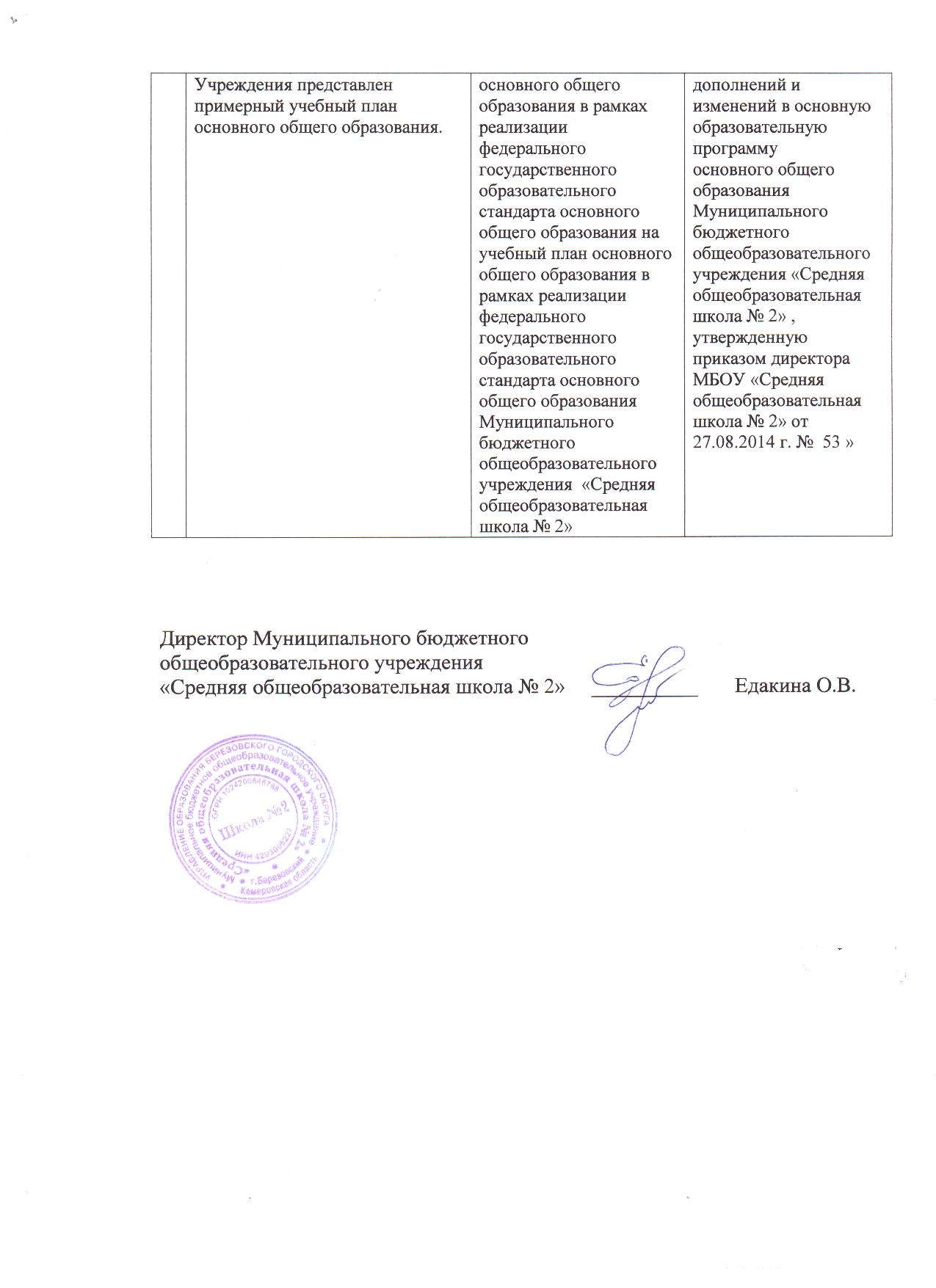 МУНИЦИПАЛЬНОЕ БЮДЖЕТНОЕ ОБЩЕОБРАЗОВАТЕЛЬНОЕ УЧРЕЖДЕНИЕ «СРЕДНЯЯ ОБЩЕОБРАЗОВАТЕЛЬНАЯ ШКОЛА № 2»Улица А. Лужбина, д. 17 г. Березовский,Кемеровская область, 652423Тел/факс (838445 – 3-27-91 E-mail:  school220071@mail.ruОКПО 50586979, ОГРН 1024200646788,ИНН/КПП 4203005227/42500100124.12.2015 г.  № 268В Государственную службу  По надзору и контролю в сфереОбразования Кемеровской области№Нарушения, выявленные в ходе проверкиНаименование мероприятия по устранению несоответствийпримечание12341Нарушение п.12.5 федерального государственного образовательного стандарта  начального общего образования, утв.  Приказом Министерства образования  и науки Российской Федерации от 06.10.2009 № 373 (далее ФГОС НОО), в содержании рабочей программы  учебного предмета «Музыка» (1-4 кл., составитель: Пушилина О.В.), утв. Приказом директора от 31.08.2015 № 91, при описании предметных результатов  освоения данного учебного предмета отсутствует позиция «формирование основ музыкальной культуры родного края». Дополнили в содержание рабочей программы  учебного предмета «Музыка» (1-4 кл., составитель: Пушилина О.В.), утв. Приказом директора от 31.08.2015 № 91, при описании предметных результатов  освоения данного учебного предмета позиции «формирование основ музыкальной культуры родного края».Приказ от 19.11.2015г. № 163 «О внесении дополнений в содержание рабочей программы  учебного предмета «Музыка» (1-4 кл., составитель: Пушилина О.В.), утв. Приказом директора от 31.08.2015 № 91»2В нарушения Приказа Министерства образования и науки Российской Федерации от 24.01.2012 № 39 «О внесении изменений в федеральный компонент государственных образовательных стандартов начального общего, основного общего и среднего (полного) общего образования, утвержденного Приказом Министерства образования  и науки Российской Федерации от 05.03.2004 № 1089»  в рабочую программу по истории, утв. Приказом  директора от 31.08.2015 № 91  (10-11 кл., сотавитель Черепнина О.А.), не внесены дополнения в содержание позиций «История как наука» и «Российская Федерация(1991-2003г.г.)»Дополнили  в рабочую программу по истории, утв. Приказом  директора от 31.08.2015 № 91  (10-11 кл., сотавитель Черепнина О.А.), содержание позиций «История как наука» и «Российская Федерация(1991-2003г.г.)»Приказ от 19.11.2015г. № 164  «О внесении дополнений в рабочую программу по истории (10-11 кл., составитель Черепнина О.А.), утв. Приказом директора от 31.08.2015 № 91»3В нарушения Приказа Министерства образования и наукиРоссийской Федерации от 24.01.2012 № 39 «О внесении изменений в федеральный компонент государственных образовательных стандартов начального общего, основного общего и среднего (полного) общего образования, утвержденного Приказом Министерства образования  и науки Российской Федерации от 05.03.2004 № 1089» в рабочей программе по литературе,  утв. Приказом директора от 31.08.2015 № 91  (11 кл. составитель: Пряхина Ф.В.), в позиции «Русская литература XX века» список литературных произведений А.И. Солженицына не дополнен литературным произведением «роман «Архипелаг Гулаг» (фрагменты)», отсутствует произведение по выбору В.В. НабоковаДополнили  в рабочей программе по литературе,  утв. Приказом директора от 31.08.2015 № 91  (11 кл. составитель: Пряхина Ф.В.), в позиции «Русская литература XX века» список литературных произведений А.И. Солженицына литературным произведением «роман «Архипелаг Гулаг» (фрагменты)», произведением по выбору В.В. НабоковаПриказ от 19.11.2015г. № 165  «О внесении дополнений в рабочую программу по литературе (11 кл. составитель: Пряхина Ф.В.), утв. Приказом директора от 31.08.2015 № 91»4В нарушение п.п 14, 18.3.1 ФГОС ООО в пояснительной записке к рабочей программе по русскому языку (5кл., составитель: Воротникова Л.Г.), утв. Приказом директора от 31.08.2015 № 91, при описании места учебного предмета в учебном плане Учреждения используется понятие «Базисный учебный план»Изменили в пояснительной записке к рабочей программе по русскому языку (5кл., составитель: Воротникова Л.Г.), утв. Приказом директора от 31.08.2015 № 91, понятие «Базисный учебный план» на понятие «Учебный план»Приказ от 19.11.2015г. № 166  «О внесении изменений в пояснительную записку к рабочей программе по русскому языку (5кл., составитель: Воротникова Л.Г.), утв. Приказом директора от 31.08.2015 № 91»5В Нарушении п.19.3  ФГОС НОО  в подраздел «Математика и информатика» раздела «Планируемые результаты освоения учащимися основной образовательной прогрммы» основной образовательной программы начального общего образования, утв. Приказом директора  от 31.08.2015 № 92 (далее ООП НОО Учреждения), не включено содержание образования, обеспечивающее формирование первоначальных представлений о компьютерной грамотности.Включили в подраздел «Математика и информатика» раздела «Планируемые результаты освоения учащимися основной образовательной прогрммы» основной образовательной программы начального общего образования, утв. Приказом директора  от 31.08.2015 № 92 (далее ООП НОО Учреждения), содержание образования, обеспечивающее формирование первоначальных представлений о компьютерной грамотности.Приказ от 19.11. 2015 г. №  162  «О внесении дополнений и изменений в основную образовательную программу начального общего образования Муниципального бюджетного общеобразовательного учреждения «Средняя  общеобразовательная школа № 2» , утвержденную  приказом директора  МБОУ «Средняя общеобразовательная школа № 2» от 31.08.2015г. № 92»6В нарушение п. 12.7 ФГОС НОО в подразделе «Физическая культура» раздела «Планируемые результаты освоения учащимися основной образовательной программы» ООП НОО Учреждения, отсутствует позиция «подготовка к выполнению нормативов Всероссийского физкультурно-спортивного комплекса «Готов к труду и обороне».Дополнили в подразделе «Физическая культура» раздела «Планируемые результаты освоения учащимися основной образовательной программы» ООП НОО Учреждения, позицию «подготовка к выполнению нормативов Всероссийского физкультурно-спортивного комплекса «Готов к труду и обороне».Приказ от 19.11. 2015 г. №  162  «О внесении дополнений и изменений в основную образовательную программу начального общего образования Муниципального бюджетного общеобразовательного учреждения «Средняя  общеобразовательная школа № 2» , утвержденную  приказом директора  МБОУ «Средняя общеобразовательная школа № 2» от 31.08.2015г. № 92»7В нарушение п.19.3 ФГОС НОО в содержании ООП НОО Учреждения представлен примерный учебный план начального общего образования.Изменили Примерный  учебный  план начального  общего образования в рамках реализации федерального государственногообразовательного стандарта начального общего образования на учебный план начального  общего образования в рамках реализации федерального государственногообразовательного стандарта начального общего образования Муниципального бюджетного общеобразовательного учреждения  «Средняя общеобразовательная школа № 2» Приказ от 19.11. 2015 г. №  162  «О внесении дополнений и изменений в основную образовательную программу начального общего образования Муниципального бюджетного общеобразовательного учреждения «Средняя  общеобразовательная школа № 2» , утвержденную  приказом директора  МБОУ «Средняя общеобразовательная школа № 2» от 31.08.2015г. № 92»8В нарушение п.16 ФГОС НОО в структуру ООП НОО Учреждения не включен календарный учебный графикВ организационный раздел ООП НОО включили  календарный учебный графикПриказ от 19.11. 2015 г. №  162  «О внесении дополнений и изменений в основную образовательную программу начального общего образования Муниципального бюджетного общеобразовательного учреждения «Средняя  общеобразовательная школа № 2» , утвержденную  приказом директора  МБОУ «Средняя общеобразовательная школа № 2» от 31.08.2015г. № 92»9Предметные результаты изучения предметной области «Технология», отраженные в разделе «Планируемые результаты освоения учащимися основной образовательной программы основного общего образования» основной образовательной программы основного  общего образования, утв. Приказом директора  от27.08.2014 № 53 (далее ООП ООО Учреждения), не соответствуют требованиям п 11.7 федерального государственного образовательного стандарта основного общего образования, утв. Приказом Министерства образования и науки Российской Федерации от 17.12.2010 №1897 (далее ФГОС ООО)Изменили предметные результаты изучения предметной области «Технология», отраженные в разделе «Планируемые результаты освоения учащимися основной образовательной программы основного общего образования» основной образовательной программы основного  общего образования, утв. Приказом директора  от 27.08.2014 № 53 Приказ от 19.11. 2015 г. №  161  «О внесении дополнений и изменений в основную образовательную программу основного общего образования Муниципального бюджетного общеобразовательного учреждения «Средняя  общеобразовательная школа № 2» , утвержденную  приказом директора  МБОУ «Средняя общеобразовательная школа № 2»  от 27.08.2014 г. №  53»10В нарушение п 11.8 ФГОС ООО в подразделе «Физическая культура» раздела «Планируемые результаты освоения учащимися основной образовательной программы основного общего образования» ООП ООО Учреждения, отсутствует позиция «подготовка к выполнению нормативов Всероссийского физкультурно-спортивного комплекса «Готов к труду и обороне».Дополнили в подразделе «Физическая культура» раздела «Планируемые результаты освоения учащимися основной образовательной прогрммы основного общего образования » ООП ООО Учреждения позицию «подготовка к выполнению нормативов Всероссийского физкультурно-спортивного комплекса «Готов к труду и обороне».Приказ от 19.11. 2015 г. №  161  «О внесении дополнений и изменений в основную образовательную программу основного общего образования Муниципального бюджетного общеобразовательного учреждения «Средняя  общеобразовательная школа № 2» , утвержденную  приказом директора  МБОУ «Средняя общеобразовательная школа № 2» от 27.08.2014 г. №  53  »11В нарушение п. 18.3.1. ФГОС ООО в содержании раздела «Планируемые результаты освоения учащимися основной образовательной программы основного общего образования» ООП ООО Учреждения, отсутствует описание предметной области «Основы духовно-нравственной культуры России».Включили в содержание раздела «Планируемые результаты освоения учащимися основной образовательной программы основного общего образования» ООП ООО Учреждения описание предметной области «Основы духовно-нравственной культуры России».Приказ от 19.11. 2015 г. №  161  «О внесении дополнений и изменений в основную образовательную программу основного общего образования Муниципального бюджетного общеобразовательного учреждения «Средняя  общеобразовательная школа № 2» , утвержденную  приказом директора  МБОУ «Средняя общеобразовательная школа № 2» от 27.08.2014 г. №  53  »12